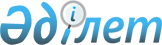 О выделении средств из резерва Правительства Республики КазахстанПостановление Правительства Республики Казахстан от 3 марта 2008 года N 211



      В соответствии с 
 Законом 
 Республики Казахстан от 6 декабря 2007 года "О республиканском бюджете на 2008 год", постановлением Правительства Республики Казахстан от 20 марта 2007 года N 225 "Об утверждении Правил исполнения республиканского и местных бюджетов" Правительство Республики Казахстан 

ПОСТАНОВЛЯЕТ:







      1. Выделить Министерству финансов Республики Казахстан из резерва Правительства Республики Казахстан, предусмотренного в республиканском бюджете на 2008 год, на исполнение обязательств по решениям судов 3121627 (три миллиона сто двадцать одна тысяча шестьсот двадцать семь) тенге для исполнения судебных актов согласно приложению к настоящему постановлению.






      2. Настоящее постановление вводится в действие со дня подписания.

      

Премьер-Министр




      

Республики Казахстан


Приложение         



к постановлению Правительства



Республики Казахстан    



от 3 марта 2008 года N 211 




                       

Перечень




      

судебных решений, подлежащих исполнению


					© 2012. РГП на ПХВ «Институт законодательства и правовой информации Республики Казахстан» Министерства юстиции Республики Казахстан
				
N



п/п

Наименование



судебного органа



и дата решения

Истец

Сумма



за вычетом



госпошлины



(тенге)

Госпошлина



(тенге)

1

2

3

4

5

1

Решение Уральско-



го городского



суда Западно-



Казахстанской



области от



17.03.2006 г.

Зейнуллин Т.М.

130000

2

Решение



Медеуского



районного суда



г. Алматы от



19.06.2006 г.

Аленова Д.Ж.

502460

3

Решение



Сарыаркинского



районного суда



г. Астаны от



16.11.2006 г.

Мельничук С.С.

50000

4

Решение



Балхашского



городского суда



Карагандинской



области от



17.08.2006 г.

Полухин А.В.

60515

5

Решение



Сарыаркинского



районного суда



г. Астаны от



26.05.2006 г.

Момбаев И.

940888

6404

6

Решение



Тарбагатайского



районного суда



N 2 Восточно-



Казахстанской



области от



05.04.2006 г.

Мустафин М.

150515

7

Решение



Аль-Фарабийского



районного суда



г. Шымкента Южно-



Казахстанской



области от



20.07.2006 г.

Налибаев Д.Ш.

301030

8

Решение суда N 2



г. Петропавловска



Северо-Казахстан-



ской области от



14.07.2006 г.,



постановление



коллегии по



гражданским делам



Северо-Казахстан-



ского областного



суда от



21.09.2006 г.

Акимова Ю.П.

100000

9

Решение суда N 2



г. Петропавловска



Северо-Казахстан-



ской области от



02.06.2005 г.,



постановление



коллегии по



гражданским делам



Северо-Казахстан-



ского областного



суда от



07.07.2005 г.,



решение суда N 2



г. Петропавловска



Северо-Казахстан-



ской области от



20.09.2005 г.

Заболотских С.В.



Андрюхина Т.В.

125134



125134

113

10

Постановление



Рудненского



городского суда



Костанайской



области от



18.01.2006 г.

Гареев А.Н.



Гареев Р.А.

5764,50



5764,50

11

Решение



Кокшетауского



городского суда



Акмолинской



области от



13.10.2006 г.

Воронина



(Бретман) О.В.

240165

12

Решение



Сарыаркинского



районного суда



г. Астаны от



26.01.2006 г.

Мигачев А.А.

100000

13

Решение



Атырауского



городского суда



от 14.03.2006 г.

Темирова А.Е.



Елешова А.И.

100000



177740


Итого:



3115110



6517



Общая сумма:



3121627

